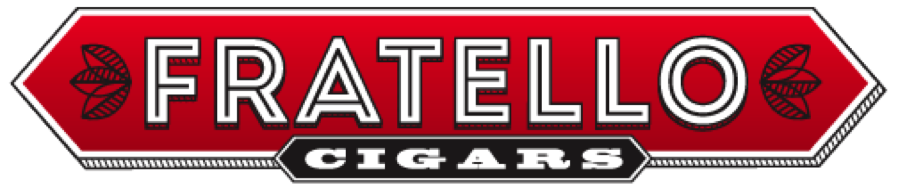 Media Contact:Omar de Frias202-679-1129Email Address: omar@fratellocigar.comCALENDAR LISTINGFRATELLO CIGAR OFFICIAL LAUNCH PARTY AT (W. Curtis Draper)WHAT:Brand owner Omar de Frias  is hosting a launch party at W. Curtis Draper to introduce the Fratello brand of Cigars and the Fratello Coffee Blend to cigar and coffee aficionados in Washington DC. Fratello is a leading cigar label/brand in the premium cigar market. The event is free and open to the public. WHERE:W. Curtis Draper699 15th Street NWWashington, DC 20005WHEN:September 20th 2013 12:00 PM – 6:00 PMWHERE:W. Curtis Draper4916 Del Ray AvenueBethesda, MD 20814WHEN:September 21st 2013 12:00 PM – 6:00 PMWHY:Developed in Nicaragua by entrepreneur Omar de Frias, Fratello is a full-flavored cigar with a medium to full-body that is layered and complex. Notes of spices and white pepper and followed by sweet notes of syrup and nutmeg, finishing off with some nuttiness, earthy, cedar and coffee notes. For a complete list of stores that carry the label/brand, visit www.fratellocigar.com    # # #